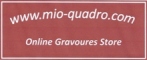 Πληρωμή με Πιστωτική ΚάρταΟι κάτοχοι πιστωτικών καρτών VISA, MASTERCARD και AMERICAN EXPRESS μπορούν να εξοφλήσουν το κόστος των αγορών με χρέωση της κάρτας τους, συμπληρώνοντας τα στοιχεία στα παρακάτω πεδία. Η χρέωση της κάρτας γίνεται από την Mio-Quadro. Δεκτές για χρέωση γίνονται μόνο οι κάρτες των οποίων τα στοιχεία ιδιοκτήτη είναι ίδια με τα στοιχεία χρήστη που αναφέρονται στη φόρμα παραγγελίας. Σε οποιαδήποτε άλλη περίπτωση δεν προχωράει η χρέωση και η καταχώρηση θεωρείται ελλιπής με πιθανό τελικό αποτέλεσμα την ακύρωσή της.Η χρέωση της κάρτας με χρήση των στοιχείων που δηλώνονται παρακάτω γίνεται μία μόνο φορά. Σε περίπτωση μελλοντικής συναλλαγής με την Mio-Quadro τα στοιχεία θα ζητηθούν εκ νέου και δεν θα υπάρξει αυτόματη χρέωση της κάρτας.Το έντυπο αυτό διατηρείται σε ασφαλές αρχείο. Το παρόν έντυπο πρέπει οπωσδήποτε να έχει ιδιόχειρη υπογραφή από τον ιδιοκτήτη της κάρτας και σφραγίδα εταιρείας εάν πρόκειται για εταιρική κάρτα.Σημείωση : 1) Στο πρόγραμμα των δόσεων δεν συμμετέχουν οι κάρτες της ΕΘΝΙΚΗΣ ΤΡΑΠΕΖΑΣ. Ο αριθμός των δόσεων καθορίζεται από το ύψος της παραγγελίας , 2) Συμπληρώστε πλήρως και υπογράψτε το παρόν έντυπο , 3) Αποστείλετε το παρόν εντύπο στο  fax :  210 5731249 ή στο email: info@mio-quadro.com .Στοιχεία Πιστωτικής ΚάρταςΣτοιχεία Πιστωτικής ΚάρταςΣτοιχεία Πιστωτικής ΚάρταςΣτοιχεία Πιστωτικής ΚάρταςΣτοιχεία Πιστωτικής ΚάρταςΣτοιχεία Πιστωτικής ΚάρταςΣτοιχεία Πιστωτικής ΚάρταςΣτοιχεία Πιστωτικής ΚάρταςΣτοιχεία Πιστωτικής ΚάρταςΣτοιχεία Πιστωτικής ΚάρταςΣτοιχεία Πιστωτικής ΚάρταςΣτοιχεία Πιστωτικής ΚάρταςΣτοιχεία Πιστωτικής ΚάρταςΣτοιχεία Πιστωτικής ΚάρταςΣτοιχεία Πιστωτικής ΚάρταςΣτοιχεία Πιστωτικής ΚάρταςΣτοιχεία Πιστωτικής ΚάρταςΣτοιχεία Πιστωτικής ΚάρταςΣτοιχεία Πιστωτικής ΚάρταςΣτοιχεία Πιστωτικής ΚάρταςΣτοιχεία Πιστωτικής ΚάρταςΣτοιχεία Πιστωτικής ΚάρταςΣτοιχεία Πιστωτικής ΚάρταςΣτοιχεία Πιστωτικής ΚάρταςΣτοιχεία Πιστωτικής ΚάρταςΣτοιχεία Πιστωτικής ΚάρταςΣτοιχεία Πιστωτικής ΚάρταςΣτοιχεία Πιστωτικής ΚάρταςΣτοιχεία Πιστωτικής ΚάρταςΑποδοχή να χρεωθεί το παρακάτω ποσό των αγορών μου ___________€ ,από την εταιρεία Mio-Quadro  στην πιστωτική μου κάρτα με στοιχεία :Αποδοχή να χρεωθεί το παρακάτω ποσό των αγορών μου ___________€ ,από την εταιρεία Mio-Quadro  στην πιστωτική μου κάρτα με στοιχεία :Αποδοχή να χρεωθεί το παρακάτω ποσό των αγορών μου ___________€ ,από την εταιρεία Mio-Quadro  στην πιστωτική μου κάρτα με στοιχεία :Αποδοχή να χρεωθεί το παρακάτω ποσό των αγορών μου ___________€ ,από την εταιρεία Mio-Quadro  στην πιστωτική μου κάρτα με στοιχεία :Αποδοχή να χρεωθεί το παρακάτω ποσό των αγορών μου ___________€ ,από την εταιρεία Mio-Quadro  στην πιστωτική μου κάρτα με στοιχεία :Αποδοχή να χρεωθεί το παρακάτω ποσό των αγορών μου ___________€ ,από την εταιρεία Mio-Quadro  στην πιστωτική μου κάρτα με στοιχεία :Αποδοχή να χρεωθεί το παρακάτω ποσό των αγορών μου ___________€ ,από την εταιρεία Mio-Quadro  στην πιστωτική μου κάρτα με στοιχεία :Αποδοχή να χρεωθεί το παρακάτω ποσό των αγορών μου ___________€ ,από την εταιρεία Mio-Quadro  στην πιστωτική μου κάρτα με στοιχεία :Αποδοχή να χρεωθεί το παρακάτω ποσό των αγορών μου ___________€ ,από την εταιρεία Mio-Quadro  στην πιστωτική μου κάρτα με στοιχεία :Αποδοχή να χρεωθεί το παρακάτω ποσό των αγορών μου ___________€ ,από την εταιρεία Mio-Quadro  στην πιστωτική μου κάρτα με στοιχεία :Αποδοχή να χρεωθεί το παρακάτω ποσό των αγορών μου ___________€ ,από την εταιρεία Mio-Quadro  στην πιστωτική μου κάρτα με στοιχεία :Αποδοχή να χρεωθεί το παρακάτω ποσό των αγορών μου ___________€ ,από την εταιρεία Mio-Quadro  στην πιστωτική μου κάρτα με στοιχεία :Αποδοχή να χρεωθεί το παρακάτω ποσό των αγορών μου ___________€ ,από την εταιρεία Mio-Quadro  στην πιστωτική μου κάρτα με στοιχεία :Αποδοχή να χρεωθεί το παρακάτω ποσό των αγορών μου ___________€ ,από την εταιρεία Mio-Quadro  στην πιστωτική μου κάρτα με στοιχεία :Αποδοχή να χρεωθεί το παρακάτω ποσό των αγορών μου ___________€ ,από την εταιρεία Mio-Quadro  στην πιστωτική μου κάρτα με στοιχεία :Αποδοχή να χρεωθεί το παρακάτω ποσό των αγορών μου ___________€ ,από την εταιρεία Mio-Quadro  στην πιστωτική μου κάρτα με στοιχεία :Αποδοχή να χρεωθεί το παρακάτω ποσό των αγορών μου ___________€ ,από την εταιρεία Mio-Quadro  στην πιστωτική μου κάρτα με στοιχεία :Αποδοχή να χρεωθεί το παρακάτω ποσό των αγορών μου ___________€ ,από την εταιρεία Mio-Quadro  στην πιστωτική μου κάρτα με στοιχεία :Αποδοχή να χρεωθεί το παρακάτω ποσό των αγορών μου ___________€ ,από την εταιρεία Mio-Quadro  στην πιστωτική μου κάρτα με στοιχεία :Αποδοχή να χρεωθεί το παρακάτω ποσό των αγορών μου ___________€ ,από την εταιρεία Mio-Quadro  στην πιστωτική μου κάρτα με στοιχεία :Αποδοχή να χρεωθεί το παρακάτω ποσό των αγορών μου ___________€ ,από την εταιρεία Mio-Quadro  στην πιστωτική μου κάρτα με στοιχεία :Αποδοχή να χρεωθεί το παρακάτω ποσό των αγορών μου ___________€ ,από την εταιρεία Mio-Quadro  στην πιστωτική μου κάρτα με στοιχεία :Αποδοχή να χρεωθεί το παρακάτω ποσό των αγορών μου ___________€ ,από την εταιρεία Mio-Quadro  στην πιστωτική μου κάρτα με στοιχεία :Αποδοχή να χρεωθεί το παρακάτω ποσό των αγορών μου ___________€ ,από την εταιρεία Mio-Quadro  στην πιστωτική μου κάρτα με στοιχεία :Αποδοχή να χρεωθεί το παρακάτω ποσό των αγορών μου ___________€ ,από την εταιρεία Mio-Quadro  στην πιστωτική μου κάρτα με στοιχεία :Αποδοχή να χρεωθεί το παρακάτω ποσό των αγορών μου ___________€ ,από την εταιρεία Mio-Quadro  στην πιστωτική μου κάρτα με στοιχεία :Αποδοχή να χρεωθεί το παρακάτω ποσό των αγορών μου ___________€ ,από την εταιρεία Mio-Quadro  στην πιστωτική μου κάρτα με στοιχεία :Αποδοχή να χρεωθεί το παρακάτω ποσό των αγορών μου ___________€ ,από την εταιρεία Mio-Quadro  στην πιστωτική μου κάρτα με στοιχεία :Αποδοχή να χρεωθεί το παρακάτω ποσό των αγορών μου ___________€ ,από την εταιρεία Mio-Quadro  στην πιστωτική μου κάρτα με στοιχεία :Σημειώστε με  Χ  το είδος της κάρτας Σημειώστε με  Χ  το είδος της κάρτας Σημειώστε με  Χ  το είδος της κάρτας Σημειώστε με  Χ  το είδος της κάρτας Σημειώστε με  Χ  το είδος της κάρτας Σημειώστε με  Χ  το είδος της κάρτας Σημειώστε με  Χ  το είδος της κάρτας Σημειώστε με  Χ  το είδος της κάρτας Σημειώστε με  Χ  το είδος της κάρτας Σημειώστε με  Χ  το είδος της κάρτας Σημειώστε με  Χ  το είδος της κάρτας Σημειώστε με  Χ  το είδος της κάρτας Σημειώστε με  Χ  το είδος της κάρτας Σημειώστε με  Χ  το είδος της κάρτας Σημειώστε με  Χ  το είδος της κάρτας Σημειώστε με  Χ  το είδος της κάρτας Σημειώστε με  Χ  το είδος της κάρτας Σημειώστε με  Χ  το είδος της κάρτας Σημειώστε με  Χ  το είδος της κάρτας Σημειώστε με  Χ  το είδος της κάρτας Σημειώστε με  Χ  το είδος της κάρτας Σημειώστε με  Χ  το είδος της κάρτας Σημειώστε με  Χ  το είδος της κάρτας Σημειώστε με  Χ  το είδος της κάρτας Σημειώστε με  Χ  το είδος της κάρτας Σημειώστε με  Χ  το είδος της κάρτας Σημειώστε με  Χ  το είδος της κάρτας Σημειώστε με  Χ  το είδος της κάρτας Σημειώστε με  Χ  το είδος της κάρτας VISAVISAVISAVISAVISAΗμερομηνία  Λήξης Κάρτας  :Ημερομηνία  Λήξης Κάρτας  :Ημερομηνία  Λήξης Κάρτας  :Ημερομηνία  Λήξης Κάρτας  :Ημερομηνία  Λήξης Κάρτας  :Ημερομηνία  Λήξης Κάρτας  :Ημερομηνία  Λήξης Κάρτας  :Ημερομηνία  Λήξης Κάρτας  :Ημερομηνία  Λήξης Κάρτας  :Ημερομηνία  Λήξης Κάρτας  :Ημερομηνία  Λήξης Κάρτας  :  Δόσεις ( Εάν το επιθυμείται ) :  Δόσεις ( Εάν το επιθυμείται ) :  Δόσεις ( Εάν το επιθυμείται ) :  Δόσεις ( Εάν το επιθυμείται ) :  Δόσεις ( Εάν το επιθυμείται ) :  Δόσεις ( Εάν το επιθυμείται ) :  Δόσεις ( Εάν το επιθυμείται ) :  Δόσεις ( Εάν το επιθυμείται ) :  Δόσεις ( Εάν το επιθυμείται ) :  Δόσεις ( Εάν το επιθυμείται ) :MASTERCARDMASTERCARDMASTERCARDMASTERCARDMASTERCARDΜήνας Μήνας Μήνας Μήνας Μήνας Έτος Έτος Έτος Έτος Έτος Έτος 3336999121212AMERICAN EXPRESSAMERICAN EXPRESSAMERICAN EXPRESSAMERICAN EXPRESSAMERICAN EXPRESSΑριθμός Πιστωτικής Κάρτας :Αριθμός Πιστωτικής Κάρτας :Αριθμός Πιστωτικής Κάρτας :Αριθμός Πιστωτικής Κάρτας :Αριθμός Πιστωτικής Κάρτας :Αριθμός Πιστωτικής Κάρτας :Αριθμός Πιστωτικής Κάρτας :Αριθμός Πιστωτικής Κάρτας :Αριθμός Πιστωτικής Κάρτας :Αριθμός Πιστωτικής Κάρτας :Αριθμός Πιστωτικής Κάρτας :Αριθμός Πιστωτικής Κάρτας :Αριθμός Πιστωτικής Κάρτας :Αριθμός Πιστωτικής Κάρτας :Αριθμός Πιστωτικής Κάρτας :Αριθμός Πιστωτικής Κάρτας :Αριθμός Πιστωτικής Κάρτας :Αριθμός Πιστωτικής Κάρτας :Αριθμός Πιστωτικής Κάρτας :Αριθμός Πιστωτικής Κάρτας :Αριθμός Πιστωτικής Κάρτας :Αριθμός Πιστωτικής Κάρτας :Αριθμός Πιστωτικής Κάρτας :Αριθμός Πιστωτικής Κάρτας :Αριθμός Πιστωτικής Κάρτας :Αριθμός Πιστωτικής Κάρτας :Αριθμός Πιστωτικής Κάρτας :Αριθμός Πιστωτικής Κάρτας :Αριθμός Πιστωτικής Κάρτας :--------------------------------------------------------------------------------------------CCV  ( Τριψήφιος αριθμός στο πίσω μέρος της κάρτας ) :CCV  ( Τριψήφιος αριθμός στο πίσω μέρος της κάρτας ) :CCV  ( Τριψήφιος αριθμός στο πίσω μέρος της κάρτας ) :CCV  ( Τριψήφιος αριθμός στο πίσω μέρος της κάρτας ) :CCV  ( Τριψήφιος αριθμός στο πίσω μέρος της κάρτας ) :CCV  ( Τριψήφιος αριθμός στο πίσω μέρος της κάρτας ) :CCV  ( Τριψήφιος αριθμός στο πίσω μέρος της κάρτας ) :CCV  ( Τριψήφιος αριθμός στο πίσω μέρος της κάρτας ) :CCV  ( Τριψήφιος αριθμός στο πίσω μέρος της κάρτας ) :CCV  ( Τριψήφιος αριθμός στο πίσω μέρος της κάρτας ) :CCV  ( Τριψήφιος αριθμός στο πίσω μέρος της κάρτας ) :CCV  ( Τριψήφιος αριθμός στο πίσω μέρος της κάρτας ) :CCV  ( Τριψήφιος αριθμός στο πίσω μέρος της κάρτας ) :CCV  ( Τριψήφιος αριθμός στο πίσω μέρος της κάρτας ) :CCV  ( Τριψήφιος αριθμός στο πίσω μέρος της κάρτας ) :CCV  ( Τριψήφιος αριθμός στο πίσω μέρος της κάρτας ) :CCV  ( Τριψήφιος αριθμός στο πίσω μέρος της κάρτας ) :CCV  ( Τριψήφιος αριθμός στο πίσω μέρος της κάρτας ) :Τράπεζα Έκδοσης :Τράπεζα Έκδοσης :Τράπεζα Έκδοσης :Τράπεζα Έκδοσης :Τράπεζα Έκδοσης :Τράπεζα Έκδοσης :Τράπεζα Έκδοσης :Τράπεζα Έκδοσης :Τράπεζα Έκδοσης :Τύπος Κάρτας :Τύπος Κάρτας :Τύπος Κάρτας :Τύπος Κάρτας :Τύπος Κάρτας :Τύπος Κάρτας :Τύπος Κάρτας :Τύπος Κάρτας :Τύπος Κάρτας :ΠροσωπικήΠροσωπικήΠροσωπικήΠροσωπικήΠροσωπικήΕταιρικήΕταιρικήΕταιρικήΕταιρικήΣτοιχεία Κατόχου ( Όπως αναγράφονται στην κάρτα ):Στοιχεία Κατόχου ( Όπως αναγράφονται στην κάρτα ):Στοιχεία Κατόχου ( Όπως αναγράφονται στην κάρτα ):Στοιχεία Κατόχου ( Όπως αναγράφονται στην κάρτα ):Στοιχεία Κατόχου ( Όπως αναγράφονται στην κάρτα ):Στοιχεία Κατόχου ( Όπως αναγράφονται στην κάρτα ):Στοιχεία Κατόχου ( Όπως αναγράφονται στην κάρτα ):Στοιχεία Κατόχου ( Όπως αναγράφονται στην κάρτα ):Στοιχεία Κατόχου ( Όπως αναγράφονται στην κάρτα ):Υπογραφή :Όνομα Ολογράφως :Υπογραφή :Όνομα Ολογράφως :Υπογραφή :Όνομα Ολογράφως :Υπογραφή :Όνομα Ολογράφως :Υπογραφή :Όνομα Ολογράφως :Υπογραφή :Όνομα Ολογράφως :Υπογραφή :Όνομα Ολογράφως :Υπογραφή :Όνομα Ολογράφως :Υπογραφή :Όνομα Ολογράφως :  Σφραγίδα Εταιρείας :Τόπος :                         Ημερομηνία :  Σφραγίδα Εταιρείας :Τόπος :                         Ημερομηνία :  Σφραγίδα Εταιρείας :Τόπος :                         Ημερομηνία :  Σφραγίδα Εταιρείας :Τόπος :                         Ημερομηνία :  Σφραγίδα Εταιρείας :Τόπος :                         Ημερομηνία :  Σφραγίδα Εταιρείας :Τόπος :                         Ημερομηνία :  Σφραγίδα Εταιρείας :Τόπος :                         Ημερομηνία :  Σφραγίδα Εταιρείας :Τόπος :                         Ημερομηνία :  Σφραγίδα Εταιρείας :Τόπος :                         Ημερομηνία :  Σφραγίδα Εταιρείας :Τόπος :                         Ημερομηνία :  Σφραγίδα Εταιρείας :Τόπος :                         Ημερομηνία :  Σφραγίδα Εταιρείας :Τόπος :                         Ημερομηνία :  Σφραγίδα Εταιρείας :Τόπος :                         Ημερομηνία :  Σφραγίδα Εταιρείας :Τόπος :                         Ημερομηνία :  Σφραγίδα Εταιρείας :Τόπος :                         Ημερομηνία :  Σφραγίδα Εταιρείας :Τόπος :                         Ημερομηνία :  Σφραγίδα Εταιρείας :Τόπος :                         Ημερομηνία :  Σφραγίδα Εταιρείας :Τόπος :                         Ημερομηνία :  Σφραγίδα Εταιρείας :Τόπος :                         Ημερομηνία :  Σφραγίδα Εταιρείας :Τόπος :                         Ημερομηνία :